ТИПОВАЯ ТЕХНОЛОГИЧЕСКАЯ КАРТА 
НА ЛИКВИДАЦИЮ ТЕХНОЛОГИЧЕСКИХ РАЗРЫВОВ 
ПРИ СТРОИТЕЛЬСТВЕ МАГИСТРАЛЬНЫХ ТРУБОПРОВОДОВ 
ДИАМЕТРАМИ 1020 - 1420 МММосква 1981Типовая технологическая карта устанавливает технологию и организацию работ по ликвидации технологических разрывов при строительстве магистральных трубопроводов диаметрами 1020, 1220 и 1420 мм.В технологической карте рассмотрены вопросы организации и технологии строительного процесса; приведены технико-экономические показатели, график выполнения работ, калькуляции трудовых затрат, материально-технические ресурсы, требования по технике безопасности, схемы производства работ.Карта предназначена для производителей работ, мастеров, рабочих, а также организаций, разрабатывающих проекты производства работ.Работа выполнена отделом магистральных трубопроводов.Технологическая карта согласована с отделом охраны труда и техники безопасности Министерства строительства предприятий нефтяной и газовой промышленности 4 сентября 1980 г.ВведениеТиповая технологическая карта на ликвидацию технологических разрывов при строительстве магистральных трубопроводов входит в комплекс типовых технологических карт на строительство линейной части магистральных трубопроводов диаметрами 1020 - 1420 мм в нормальных условиях.Карта разработана в соответствии с требованиями СН 47-74 и Руководством по разработке типовых технологических карт в строительстве.Квалификация исполнителей и тарификация выполняемых ими работ приняты в соответствии с Тарифно-квалификационным справочником, утвержденным Государственным Комитетом Совета Министров СССР по вопросам труда и заработной платы.Калькуляции трудовых затрат составлены в соответствии с Ведомственными нормами и расценками на строительные, монтажные и ремонтно-строительные работы [7].При разработке карты использована основная нормативная и техническая литература [1 - 12].I. ОБЛАСТЬ ПРИМЕНЕНИЯ1.1. Типовая технологическая карта разработана на ликвидацию технологических разрывов при строительстве магистральных трубопроводов диаметрами 1020 - 1420 мм.1.2. При разработке типовой технологической карты приняты следующие исходные положения:толщина стенок труб диаметром 1020 мм - 12 и 14 мм;то же                          1220 мм - 12 и 16 мм;- » -                           1420 мм - 18 и 20,5 мм.Трубы изготовлены из спокойных и полуспокойных низколегированных сталей с пределом прочности до 55 кгс/мм2.Монтаж, сварку и изоляцию технологических захлестов и врезку катушек производят в траншее.Вид и конструкция изоляционного покрытия - двуслойное из липких полимерных лент.1.3. В состав работ, рассматриваемых картой, входят:монтаж и сварка трубопровода на захлестах;врезка и сварка катушек;изоляция катушек и захлестов в траншее вручную.1.4. Работы выполняются в летний период (в условиях равниной местности и грунтах естественной влажности) и ведутся в одну смену продолжительностью 6,82 ч.1.5. Привязка типовой технологической карты к конкретным условиям строительства должна включать:учет сезона производства работ;определение производительности труда при условии изменения сменности работ;расчет калькуляции трудовых затрат с использованием поправочных коэффициентов для выполнения работ в усложненных условиях с применением технологии и организации, предусмотренной картой на нормальные условия;учет объемов работ, средств механизации и расхода материалов при изменении конструктивных параметров трубы (толщина стенки, марка стали, разделка кромок), тип и марки электродов, а при использовании дополнительных механизмов увеличение в связи с этим состава звена (бригады).II. ОРГАНИЗАЦИЯ И ТЕХНОЛОГИЯ ПРОИЗВОДСТВА РАБОТ2.1. До начала работ по ликвидации технологических разрывов (захлестов и катушек) необходимо:оставить незасыпанными в местах технологических разрывов концы уложенного трубопровода длиной до 80 - 100 м в зависимости от диаметра трубопровода;вырыть приямки заблаговременно в местах захлеста или врезки катушки;доставить к месту врезки катушки трубу необходимой длины;перебазировать к месту ведения работ механизмы, инструмент и необходимые материалы (трубы, полимерные ленты, электроды).2.2. Монтаж трубопровода при ликвидации технологического захлеста производят в следующей технологической последовательности (рис. 1):определить место реза под стык технологического захлеста (стык должен быть расположен на расстоянии не менее одного диаметра от соседнего стыка);приподнять после снятия инвентарных заглушек плеть, подлежащую обрезу, трубоукладчиком вверх и отвести в сторону на 20 - 25 см из верхней образующей плети, лежащей на дне траншеи;очистить от изоляции концы труб и произвести разметку линии реза с таким расчетом, чтобы зазор в стыке не превышал допустимой величины для данного диаметра и толщины стенок труб;обрезать под фаску конец верхней трубы машинкой для резки труб «Орбита-2».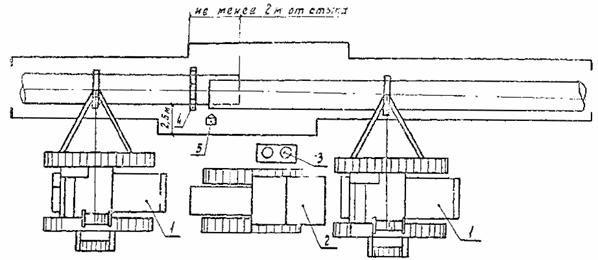 Рис. 1. Схема организации работ при ликвидации технологического захлеста:1 - трубоукладчик; 2 - сварочная установка; 3 - аппаратура для резки; 4 - центратор наружный; 5 - машина для обрезки труб.После резки поверхность кромок труб должна быть ровной без выступов и вырывов. Кромки тщательно обрабатывают шлифовальной машинкой с внутренней и наружной стороны. Угол скоса должен быть 30 - 35°, притупление 1,5 - 2 мм. Косину стыка (неперпендикулярность торца трубы к ее образующей) проверяют при помощи специальных шаблонов.2.3. Трубоукладчиком верхнюю плеть опускают на дно траншеи, собирают и центруют ее с помощью наружного центратора типа ЦЗ. Зазор в стыке перед сваркой должен соответствовать 3,0 - 3,5 мм. Центровку стыка выполняют без натяжки силовыми механизмами.2.4. По окончании сборки и подгонки прихватывают и сваривают стык.2.5. Монтаж стыка при врезке катушек осуществляют в следующей технологической последовательности (рис. 2):очищают от изоляции концы плетей, затем кромки катушки и плети зачищают шлифовальной машинкой с внутренней и наружной стороны до металлического блеска на ширину не менее 10 мм;приподнимают трубоукладчиком конец одной из плетей, лежащих на дне траншеи;пристыковывают вторым трубоукладчиком катушку к приподнятой плети и удерживают ее в этом положении до окончания сборки и сварки стыка с помощью наружного центратора типа ЦЗ.Монтаж второго стыка при врезке катушки производят аналогично монтажу стыка при ликвидации технологического захлеста.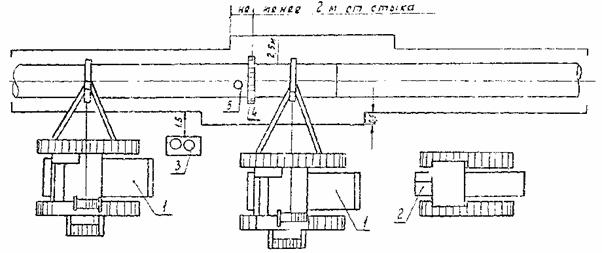 Рис. 2. Схема организации работ при врезке катушки:1 - трубоукладчик; 2 - сварочная установка; 3 - аппаратура для резки; 4 - центратор наружный; 5 - газорежущая машинка.2.6. Сварку стыков при монтаже захлестов и катушек следует производить по технологии, установленной в технологических картах на сборку и сварку секций в нитку при строительстве магистральных трубопроводов диаметрами 1020, 1220, 1420 мм.Таблица 1Режимы сваркиКаждый слой шва перед наложением последующего необходимо тщательно зачистить от шлака шлифовальной машинкой. Облицовочный шов обивают от шлака пневмозубилом. На шве не должно оставаться незаваренных кратеров. Шов должен быть без подрезов. Высота усиления шва должна составлять от 1 до 3 мм (в зависимости от стенки трубы).2.7. В качестве источника питания для сварки стыков используют самоходные двухпостовые сварочные установки СДУ-2В.2.8. Работы по изоляции захлестов и катушек производят после контроля качества сварных стыков в следующей технологической последовательности (рис. 3):подчищают вручную готовый приямок;приподнимают трубоукладчиком плеть на высоту 400 - 500 мм над дном траншеи и удерживают в этом положении;очищают места изоляции длиной 2,5 м от ржавчины, грязи и полимерной ленты;приготовляют грунтовку и наносят на место изоляции;изолируют трубопровод вручную двумя слоями полимерной ленты и защитной оберткой.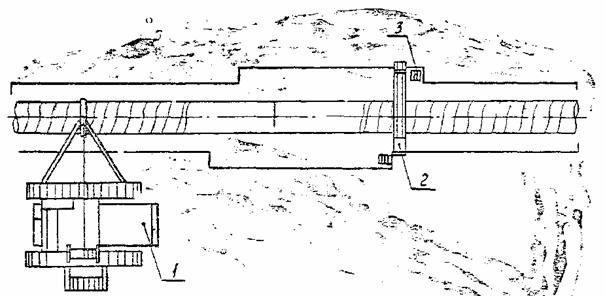 Рис. 3. Схема организации работ при изоляции захлеста и катушки:1 - трубоукладчик; 2 - переходной мостик; 3 - лестница.Изоляция, нанесенная вручную, должна иметь плавный переход к изоляции основного трубопровода, нанесенной механизированным способом.2.9. По окончании изоляционных работ трубопровод плавно опускают в траншею.2.10. Для выполнения комплекса работ по монтажу, сварке и изоляции захлестов и катушек организуют бригаду в составе 12 человек с переменным составом звеньев.2.11. Методы и приемы труда рабочих по монтажу, сварке и изоляции захлестов и катушек в карте не представлены и разрабатываются в отдельных картах трудовых процессов.2.12. Графики выполнения работ приведены в табл. 3 и 4.2.13. Калькуляции трудовых затрат составлены на основании норм и расценок сборника В 31 и представлены в табл. 5 и 6.Примечание. При выполнении работ в условиях, не предусмотренных картой, в нормах времени и расценках учитываются коэффициенты, указанные в табл. 2.Таблица 22.14. Контроль качества работ по ликвидации технологических разрывов включает следующее:проверку квалификации сварщиков в соответствии с Правилами аттестации электросварщиков и газосварщиков, утвержденных Госгортехнадзором СССР;проверку качества применяемых материалов;операционный контроль в процессе производства работ;внешний осмотр сварного шва и изоляционного покрытия;физическую проверку сварных стыков без их разрушения;лабораторную проверку изоляционного покрытия.Операционный контроль качества выполняют в соответствии с требованиями главы СНиП, карт операционного контроля качества и указаний ВНИИСТа.Схема операционного контроля качества выполнения работ приведена в табл. 7.Таблица 3График выполнения работ при ликвидации технологических захлестов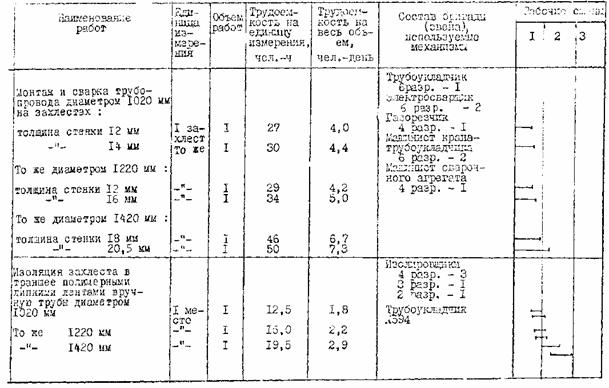 Таблица 4График выполнения работ на врезку катушки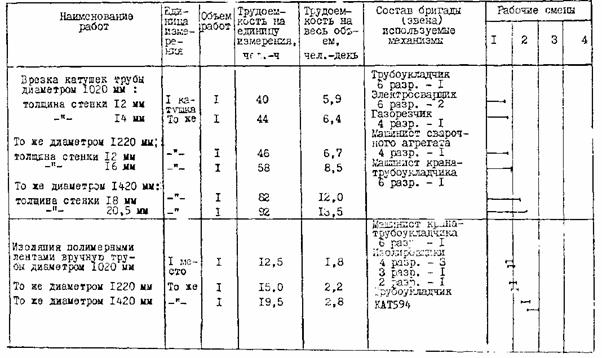 Таблица 5Калькуляция трудовых затрат на ликвидацию технологического захлестаТаблица 6Калькуляция трудовых затрат на врезку катушкиТаблица 7Схема операционного контроля качества выполнения работIII. ТЕХНИКО-ЭКОНОМИЧЕСКИЕ ПОКАЗАТЕЛИТаблица 8IV. МАТЕРИАЛЬНО-ТЕХНИЧЕСКИЕ РЕСУРСЫ4.1. Потребность в машинах, механизмах, приспособлениях и инструменте приведена в табл. 9.Таблица 9Таблица 10Потребность в материалахV. ТЕХНИКА БЕЗОПАСНОСТИ5.1. Общие положения5.1.1. При производстве работ по ликвидации технологических разрывов необходимо руководствоваться действующими нормативными документами:Строительными нормами и правилами [3] или их последующим изданием.Правилами техники безопасности при строительстве магистральных стальных трубопроводов [8].Сборником инструкций и рекомендаций по технике безопасности для строительно-монтажных организаций нефтяной и газовой промышленности [11].Правилами устройства и безопасной эксплуатации грузоподъемных кранов [10].Инструкцией по технике безопасности для электросварщиков на строительстве магистральных трубопроводов [12].5.1.2. Повторный инструктаж по технике безопасности должен производиться для рабочих всех квалификаций и специальностей не реже 1 раза в три месяца и немедленно при изменении технологии, условий или характера работ. Проведение инструктажа регистрируется в специальном журнале.5.1.3. При выполнении работ с применением материалов, содержащих токсичные компоненты, рабочие должны обеспечиваться соответствующими индивидуальными защитными средствами (масками, очками, перчатками, спецодеждой и спецобувью).Средства индивидуальной защиты должны быть проверены и исправны. Рабочих следует подробно проинструктировать и научить пользоваться этими средствами.5.1.4. Все работающие в трассовых условиях рабочие должны быть постоянно обеспечены питьевой водой в соответствии с действующими санитарными нормами.5.2. Сборочно-сварочные работы5.2.1. В котловане на место сварки стыка следует выкопать приямок глубиной 0,5 м.Для спуска рабочих в котлованы необходимо устраивать в грунте спуски (пандусы) со ступеньками или применять инвентарные переносные лестницы.5.2.2. При центровке захлестов в котловане все операции по подъему и спуску концов плетей следует производить под непосредственным руководством мастера или бригадира.Инструмент, необходимый для работы, надо укладывать не ближе 0,5 м от бровки траншеи или котлована.Запрещается складывать материалы и инструменты на откосе отвала земли со стороны траншеи или котлована.5.2.3. Совместная одновременная работа газорезчика и электросварщика в котловане запрещается.5.2.4. Расстояние между сварочными кабелями и шлангами, подводящими кислород, ацетилен или другой горючий газ должно быть не менее 1 м.5.2.5. Запрещается переносить баллоны с газом на плечах и на руках. Для транспортировки баллонов необходимо пользоваться специальными носилками, тележками или санками.Баллоны запрещается сбрасывать, подвергать ударам, толчкам, нельзя также сгружать их предохранительными колпаками книзу.5.2.6. Подготовленные к работе баллоны с газом необходимо защищать от воздействия прямых солнечных лучей и устанавливать на специальных подставках в вертикальном положении в стороне от проходов, электрических проводов и т.п. При перерывах в работе запрещается оставлять без надзора заряженные баллоны.5.2.7. При зачистке фасок труб необходимо пользоваться закрытыми защитными очками.5.2.8. При зачистке фасок пневматической ручной машинкой необходимо соблюдать следующие требования:присоединять и разъединять шланги можно только после прекращения подачи воздуха;перед присоединением к инструменту шланг следует продуть (во время продувки нельзя находиться перед выходным отверстием шланга);крепить шланги к штуцеру и один к другому следует с помощью специальных зажимов, не допускается крепление проволокой.5.2.9. Электросварщик должен носить положенную спецодежду и защитные приспособления.5.2.10. Во избежание простудных заболеваний электросварщики-потолочники должны быть обеспечены войлочными подстилками или матами с резиновой прокладкой, теплыми ватными наколенниками и подлокотниками, обшитыми брезентом.5.2.11. При дуговой сварке для подвода тока к электроду следует применять гибкий шланговый кабель, предусмотренный заводом-изготовителем. Изоляция проводов должна быть защищена от механических повреждений.5.2.12. Сварочный и обратный провода следует прокладывать так, чтобы они не касались стальных канатов, шлангов для кислорода и ацетилена и проходящие машины не могли повредить их.5.2.13. Перед началом и во время работы необходимо следить за исправностью изоляции сварочных проводов и электрододержателей, а также плотностью соединения контактов.5.2.14. Если обнаружены неисправности сварочного агрегата, сварочных проводов, электрододержателя или маски электросварщика, необходимо немедленно прекратить работу.5.2.15. Электросварщику запрещается:оставлять электрододержатель под напряжением при перерывах в работе;допускать в зону производства сварочных работ (на расстоянии 5 м) посторонних и лиц, непосредственно не занятых на сварке;касаться руками горячего электрода и нагретых мест свариваемых труб;производить сварочные работы при недостаточном освещении рабочего места;исправлять повреждение в сварочном агрегате.5.3. Изоляционные работы5.3.1. Пробки бочек, заполненных грунтовкой или бензином, (а также порожних из-под этих материалов) нельзя вывинчивать ударами молотка по зубилу. Для этого надо пользоваться только специальными ключами.5.3.2. Места, где были пролиты грунтовка или бензин, следует присыпать песком или землей.5.3.3. Для осмотра нижней поверхности трубопровода и определения качества очистки необходимо пользоваться зеркалом в металлической оправе с изогнутой рукояткой.5.3.4. Чтобы не отравиться парами грунтовки при нанесении ее ручным способом, рабочему следует находиться с наветренной стороны. Грунтовку трубопровода в котловане выполняют двое рабочих поочередно.5.3.5. Изолировщики должны работать в спецодежде, предусмотренной типовыми отраслевыми нормами. Брюки следует носить навыпуск.Если воздух насыщен углекислым газом, парами бензина или пылью необходимо работать в защитных очках (при нанесении грунтовки или других работах, при которых может разбрызгиваться мастика).5.3.6. При производстве изоляционных работ запрещено:переносить битумную грунтовку в открытых сосудах;курить при сливе, переноске и использовании битумной грунтовки;хранить грунтовку в негерметичной таре;использовать неисправное оборудование и инвентарь.Работа с трубоукладчиком5.3.7. При монтаже захлестов и врезке катушек машинисту крана-трубоукладчика запрещено:производить грузоподъемные и транспортные работы, используя неисправный трубоукладчик,допускать к работе на трубоукладчике посторонних лиц;передавать управление и техобслуживание посторонним лицам;смазывать и регулировать механизмы при включенных передачах во время движения или при работающем двигателе;разрешать посторонним находиться в зоне действия крана;использовать грузозахватные приспособления без проверки их и испытания нагрузкой в 1,25 раза превышающей номинальную (при выдержке 10 мин).5.3.8. При ликвидации технологических разрывов необходимо выполнять следующие требования по технике безопасности:не допускается присутствие лиц, не имеющих прямого отношения к производству работ по подъему, перемещению и укладке труб;предварительно приподнять звено труб на высоту не более 200 - 300 мм для проверки правильности строповки и надежности действия тормоза лебедки трубоукладчика;не допускать, чтобы работающие находились под поднятым или перемещаемым звеном труб.5.3.9. Машинист крана-трубоукладчика обязан:хорошо знать свою машину;уметь управлять машиной, обнаруживать причины неисправностей и устранять их;знать инструкцию по техническому обслуживанию машины и своевременно выполнять изложенные в ней требования и рекомендации.5.3.10. В процессе производства работ все машины и механизмы должны быть размещены за призмой обрушения грунта.ЛИТЕРАТУРА1. Магистральные трубопроводы. Нормы проектирования. СНиП II-45-75. М., Стройиздат, 1979.2. Магистральные трубопроводы. Правила производства и приемки работ. СНиП III-42-80. М., Стройиздат, 1981.3. Техника безопасности в строительстве. СНиП III-4-80. М., Стройиздат, 1981.4. Руководство по технологии сварки запорной арматуры при сооружении трубопроводов. Р 167-74. М., 1975 (ВНИИСТ).5. Указания по производству работ при сооружении стальных трубопроводов. ВСН 1-24-73. М., 1973 (ВНИИСТ).6. Тарифно-квалификационный справочник работ и профессий рабочих, занятых в строительстве и на ремонтно-строительных работах. М., Стройиздат, 1969.7. Ведомственные нормы и расценки на строительные, монтажные и ремонтно-строительные работы. В 31. М., 1979 (Нефтегазстройтруд).8. Правила техники безопасности при строительстве магистральных стальных трубопроводов. М., Недра, 1972.9. Сборник инструкций и рекомендаций по технике безопасности при сварочно-монтажных работах. М., Недра, 1972.10. Правила устройства и безопасной эксплуатации грузоподъемных кранов. М., Металлургия, 1979.11. Сборник инструкций и рекомендаций по технике безопасности для строительно-монтажных организаций нефтяной и газовой промышленности. М., Недра, 1973.12. Инструкция по технике безопасности для электросварщиков на строительстве магистральных трубопроводов. М., 1969 (ВНИИСТ).СОДЕРЖАНИЕМарка электродовМарка электродовДиметр, ммСила тока, АСила тока, АСила тока, АМарка электродовМарка электродовДиметр, ммПри положении шва в пространствеПри положении шва в пространствеПри положении шва в пространствеМарка электродовМарка электродовДиметр, ммнижнеевертикальноепотолочноеУОНИ 13/55УОНИ 13/553,0130 - 140120 - 130110 - 120ГарантГарант3,25130 - 140120 - 130110 - 120УОНИ 13/55ГарантВСФ-50Шварц-3к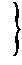 4,0160 - 200150 - 180140 - 160То жеТо же5200 - 250--ОснованиеНаименование работ и характеристика условий строительстваКоэффициент к нормам времени и расценкамПрим. 1 В 31-14Прим. 1 В 31-15Монтаж и сварка трубопровода на захлестах и врезка катушек на бровке траншеи0,8Прим. 2 В 31-14Прим. 3 В 31-15Монтаж и сварка трубопровода при работе в горной местности и на уклонах свыше 7°1,15Прим. 3 В 31-14Монтаж захлеста с рабочей плетью на переходах1,1Прим. 2 В 31-15Врезка крестовин1,1Табл. 1 § 15АРаздел 15 В 31Монтаж и сварка трубопровода на захлестах, врезка и сварка катушек на болотах, по которым машины передвигаются на настилах и сланях или без них с погружением ходовой части в грунт на глубину до 200 мм1,15То жеТо же на болотах, по которым машины передвигаются без настила и сланей с погружением ходовой части в грунт на глубину более 200 мм1,25Табл. 2 § 15Раздел 15 В 31Монтаж и сварка трубопровода на захлестах и врезка катушек в зоне сыпучих песков1,2Табл. 3Раздел 16 В 31Монтаж и сварка трубопровода на захлестах из сталей повышенной прочности1,03То жеТо же при врезке катушек1,04ОбоснованиеНаименование работЕдиница измеренияОбъем работНорма времени на единицу измерения, чел.-чЗатраты труда на весь объем, чел.-деньРасценка на единицу измерения,руб.-коп.Стоимость затрат труда на весь объем, руб.-коп.Табл. 2В 31-14Монтаж и сварка трубопровода диаметром 1020 мм на захлестах:п. 13 «в»толщина стенки  12 мм1 захлест1274,020-6020-60п. 13 «г»- » -                14 ммТо же1304,422-2922-29То же диаметром 1220 мм:п. 14 «в»толщина стенки   12 мм- » -1294,221-5421-54п. 14 «д»- » -                16 мм- » -1345,025-2625-26То же диаметром 1420 мм:п. 15 «е»толщина стенки   18 мм- » -1466,734-1734-17п. 15 «ж»- » -                20,5 мм- » -1507,337-1537-15Табл. 2В 31-38 «Б»Изоляция захлеста в траншее вручную полимерными лентами трубы диаметром:п. 13 «в»1020 мм1 место112,51,87-707-70п. 14 «в»1220 ммТо же1152,29-289-28п. 15 «в»1420 мм- » -119,52,912-6012-60ОбоснованиеНаименование работЕдиница измеренияОбъем работНорма времени на единицу измерения, чел.-чЗатраты труда на весь объем, чел.-деньРасценка на единицу измерения,руб.-коп.Стоимость затрат труда на весь объем, руб.-коп.Табл. 2В 31-15Врезка катушек трубы диаметром 1020 мм:п. 13 «в»толщина стенки  12 мм1 катушка1405,929-7229-72п. 13 «г»- » -            14 ммТо же1446,432-6932-69То же диаметром 1220 мм:п. 14 «в»толщина стенки   12 мм- » -1466,734-1734-17п. 14 «д»- » -            16 мм- » -1588,543-0943-09То же диаметром 1420 мм:п. 15 «е»толщина стенки   18 мм- » -18212,060-9260-92п. 15 «ж»- » -            20,5 мм- » -19213,568-3568-35Табл. 2В 31-38Изоляция полимерными лентами вручную трубы диаметром:п. 13 «в»1020 мм1 место112,51,87-707-70п. 14 «в»1220 ммТо же115,02,29-289-28п. 15 «в»1420 мм- « -119,52,812-6012-60Наименование операций, подлежащих контролюСостав контроляКто контролируетПериодичность (режим) контроляТехническое оснащение контроляПривлекаемые службыПроверка качества сварочных электродовНаличие сертификатов, условия хранения, результаты испытания, режимы прокаливанияПрорабВыборочноВизуальноПИЛПроверка качества обрезки кромокКачество реза (разделка фасок, отсутствие повреждений, выступов, вырывов, наплывов шлака)Исполнитель работМастерНепрерывно в процессе работыВизуальноШаблонЗачистка кромок под сборку и сваркуСтепень зачистки кромокБригадирМастерНепрерывно в процессе сборки стыкаВизуальноЛинейкаЗачистка кромок под сборку и сваркуСтепень зачистки кромокПрорабВыборочноВизуальноЛинейкаЦентровка и сборка стыкаКачество сборки, точность установки, зазораБригадирМастер ПрорабНепрерывно в процессе сборки и центровкиШаблонЛинейкаЦентровка и сборка стыкаКачество сборки, точность установки, зазораПрорабВыборочноШаблонЛинейкаРучная электродуговая сварка стыкаРежим и технология сваркиСварщикМастерПериодически (в процессе установки режима)ВизуальноАмперметрВольтметрПИЛРучная электродуговая сварка стыкаПараметры и внешний вид шваСварщикМастерПрорабПериодически (после сварки слоя шва или его части)ВизуальноАмперметрВольтметрПИЛОчистка участка трубопровода под изоляциюКачество очистки наружной поверхности трубопроводаИсполнитель работНепрерывно в процессе работыВизуальноОчистка участка трубопровода под изоляциюКачество очистки наружной поверхности трубопроводаБригадирМастерПериодическиВизуальноНанесение грунтовкиСплошность наносимого слоя грунтовкиИсполнитель работНепрерывно в процессе работыТо жеОбертывание трубопровода полимерной лентойКачество обертывания. Количество слоев. Нахлест витков, сплошность и равномерность покрытия. ПрилипаемостьИсполнитель работНепрерывно в процессе работыВизуальноАдгезиметрПИЛОбертывание трубопровода полимерной лентойКачество обертывания. Количество слоев. Нахлест витков, сплошность и равномерность покрытия. ПрилипаемостьБригадир МастерПериодическиВизуальноАдгезиметрПИЛНанесение оберточного материалаСостояние слоя и параметр нанесенияИсполнитель работНепрерывно в процессе работыВизуальноНанесение оберточного материалаСостояние слоя и параметр нанесенияБригадирТо жеТо жеНанесение оберточного материалаСостояние слоя и параметр нанесенияМастерПериодически-»-ПоказателиЕдиница измеренияДиаметр трубопровода, ммДиаметр трубопровода, ммДиаметр трубопровода, ммДиаметр трубопровода, ммДиаметр трубопровода, ммДиаметр трубопровода, ммПоказателиЕдиница измерения102010201220122014201420ПоказателиЕдиница измеренияТолщина стенки труб, ммТолщина стенки труб, ммТолщина стенки труб, ммТолщина стенки труб, ммТолщина стенки труб, ммТолщина стенки труб, ммПоказателиЕдиница измерения121412161820,51. Ликвидация технологического захлеста1. Ликвидация технологического захлестаЗатраты труда на ликвидацию захлестачел.-день5,796,236,457,189,610,19Продолжительность работ по ликвидации одного захлестасмен0,880,931,01,121,461,542. Врезка катушки2. Врезка катушкиЗатраты труда на врезку и изоляцию катушкичел.-день7,78,288,9410,714,8816,35Продолжительность работ при врезке и изоляции катушкисмен1,131,211,361,62,22,4НаименованиеМарка, типКоличествоТехническая характеристикаТехническая характеристикаТехническая характеристикаТехническая характеристикаНаименованиеМарка, типКоличествоТ1530Т3560Д594Трубоукладчик для труб диаметром:Грузоподъемность, т153590,751020 ммТ15302Момент устойчивости, тсм42751101220 ммТ35602Вылет стрелы (макс.), м56,571420 ммД5942Высота подъема крюка (макс.), м55,97Глубина опускания крюка, м22Тип двигателяД-108Д-180Д-393Мощность, лс108180385Ширина гусениц, мм670700Габаритные размеры, мм:длина438054005800ширина431042604300высота65607860Масса, кг24950357005460Сварочная установкаСДУ2В1База - трактор Т-100МДвигатель Д-108ММощность двигателя 108 л. с.Тип сварочного генератора ГСО-300-5Сила тока 300 - 250 АМощность 9; 7; 5 кВтКоличество генераторов - 2Количество сварочных постов - 2Масса 13500 кгБаза - трактор Т-100МДвигатель Д-108ММощность двигателя 108 л. с.Тип сварочного генератора ГСО-300-5Сила тока 300 - 250 АМощность 9; 7; 5 кВтКоличество генераторов - 2Количество сварочных постов - 2Масса 13500 кгБаза - трактор Т-100МДвигатель Д-108ММощность двигателя 108 л. с.Тип сварочного генератора ГСО-300-5Сила тока 300 - 250 АМощность 9; 7; 5 кВтКоличество генераторов - 2Количество сварочных постов - 2Масса 13500 кгБаза - трактор Т-100МДвигатель Д-108ММощность двигателя 108 л. с.Тип сварочного генератора ГСО-300-5Сила тока 300 - 250 АМощность 9; 7; 5 кВтКоличество генераторов - 2Количество сварочных постов - 2Масса 13500 кгЦентратор наружный для труб диаметром 1020 ммЦ31011Диаметр стыкуемых труб 1020 ммМасса 54 кгДиаметр стыкуемых труб 1020 ммМасса 54 кгДиаметр стыкуемых труб 1020 ммМасса 54 кгДиаметр стыкуемых труб 1020 ммМасса 54 кгТо же 1220 мЦ31211Диаметр стыкуемых труб 1220 ммМасса 74 кгДиаметр стыкуемых труб 1220 ммМасса 74 кгДиаметр стыкуемых труб 1220 ммМасса 74 кгДиаметр стыкуемых труб 1220 ммМасса 74 кгТо же 1420 ммЦ31411Диаметр стыкуемых труб 1420 ммМасса 92 кгДиаметр стыкуемых труб 1420 ммМасса 92 кгДиаметр стыкуемых труб 1420 ммМасса 92 кгДиаметр стыкуемых труб 1420 ммМасса 92 кгЭлектрошлифовальная машинкаШ-230 или Ш-1781Скорость вращения  - об/мин.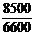 Допускаемая окружная скорость 80 м/сСкорость вращения  - об/мин.Допускаемая окружная скорость 80 м/сСкорость вращения  - об/мин.Допускаемая окружная скорость 80 м/сСкорость вращения  - об/мин.Допускаемая окружная скорость 80 м/сМаска электросварщикаГОСТ 1361-542----Щуп для определения зазораГОСТ 882-642----Универсальный шаблон сварщикаУСШ-22Светофильтры для электросварщикаГОСТ 9497-602----Светофильтры для газосварщикаГС-31----Лейка конусная-2----Полотенце мягкое-1----Машина для резки фасокОрбита-21Питание от:переменного тока 220 Впостоянного тока 24, 70 ВПотребляемая мощность при:напряжении 220 В - 6, 11 кВтнапряжении 24 В - 0,10 кВтнапряжении 70 В - 2,1 кВтТолщина стенки трубы 5 - 75 ммКоличество машинных резаков (РМ-3-4) - 2 шт.Скорость перемещения резака 300 - 800 м/минДавление газов, атм:кислорода - до 6ацетилена не менее 0,5Масса машины 21 кгПитание от:переменного тока 220 Впостоянного тока 24, 70 ВПотребляемая мощность при:напряжении 220 В - 6, 11 кВтнапряжении 24 В - 0,10 кВтнапряжении 70 В - 2,1 кВтТолщина стенки трубы 5 - 75 ммКоличество машинных резаков (РМ-3-4) - 2 шт.Скорость перемещения резака 300 - 800 м/минДавление газов, атм:кислорода - до 6ацетилена не менее 0,5Масса машины 21 кгПитание от:переменного тока 220 Впостоянного тока 24, 70 ВПотребляемая мощность при:напряжении 220 В - 6, 11 кВтнапряжении 24 В - 0,10 кВтнапряжении 70 В - 2,1 кВтТолщина стенки трубы 5 - 75 ммКоличество машинных резаков (РМ-3-4) - 2 шт.Скорость перемещения резака 300 - 800 м/минДавление газов, атм:кислорода - до 6ацетилена не менее 0,5Масса машины 21 кгПитание от:переменного тока 220 Впостоянного тока 24, 70 ВПотребляемая мощность при:напряжении 220 В - 6, 11 кВтнапряжении 24 В - 0,10 кВтнапряжении 70 В - 2,1 кВтТолщина стенки трубы 5 - 75 ммКоличество машинных резаков (РМ-3-4) - 2 шт.Скорость перемещения резака 300 - 800 м/минДавление газов, атм:кислорода - до 6ацетилена не менее 0,5Масса машины 21 кгЭлектрододержательЭДС-125М2 (для каждого диаметра)Номинальный ток 125 Аток 200 АРежим работы ПР 60 %Угол установки электрода до 120°Диаметр электрода 1 - 4 ммМасса 0,35 кгКорпус - термостойкая пластмассаНоминальный ток 125 Аток 200 АРежим работы ПР 60 %Угол установки электрода до 120°Диаметр электрода 1 - 4 ммМасса 0,35 кгКорпус - термостойкая пластмассаНоминальный ток 125 Аток 200 АРежим работы ПР 60 %Угол установки электрода до 120°Диаметр электрода 1 - 4 ммМасса 0,35 кгКорпус - термостойкая пластмассаНоминальный ток 125 Аток 200 АРежим работы ПР 60 %Угол установки электрода до 120°Диаметр электрода 1 - 4 ммМасса 0,35 кгКорпус - термостойкая пластмассаНаименованиеЕдиница измеренияДиаметр труб, ммДиаметр труб, ммДиаметр труб, ммНаименованиеЕдиница измерения102012201420Электроды для сварки захлеста при толщине стенки труб:12 ммкг6,317,94-14 мм- « -10,52--16 мм- « --14,39-18 мм- « ---1720,5 мм- « ---20,5То же катушки при толщине стенки труб:12 ммкг12,6215,84-14 мм- « -21,04--16 мм- « --28,28-18 мм- « ---3420,5 мм- « ---41Ацетиленм30,1350,1450,5Кислородм30,70,762,93Лента полимерная липкаям2142163188ВведениеI. Область примененияII. Организация и технология производства работIII. Технико-экономические показателиIV. Материально-технические ресурсыV. Техника безопасностиЛитература